Общество с ограниченной ответственностью «ХИМЭКОЦЕНТР»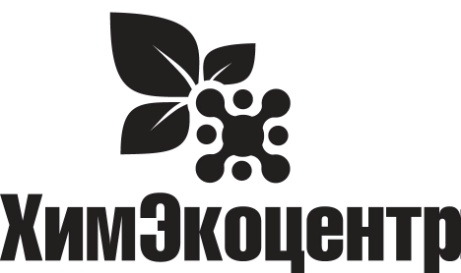 664005, г. Иркутск, ул. Маяковского, 2, оф. 6Тел. 8(3952)951966, e-mail:info@himcentre.ru web: www.himcentre.ruИНН 3812153694 КПП 381201001 ОГРН 1143850008060MultipowerWhiteСредство для мытья светлых полов с отбеливающим эффектом. Концентрат.Описание:Щелочное моющее низкопенное  средство с отбеливающим эффектом.  Удаляет атмосферные, почвенные и органические загрязнения. Отбеливает светлые напольные покрытия, возвращает свежий вид полам, потемневшим со временем.Не оставляет разводов. Не закупоривает форсунки в распыляющих системах. Экологически безопасно. При размораживании сохраняет свои свойства.Назначение:Для мытья следующих типов напольных покрытий - керамических, синтетических (ПВХ, винил), из искусственного камня, каучуковых, окрашенных деревянных, бетонных,  наливных. Подходит для мытья ручным и механизированным способом. ВНИМАНИЕ! Не использовать для мытья глянцевой, глазурованной плитки, а также паркета, ламината. На покрытиях из натурального камня (мрамор, гранит, тераццо) использовать только сильноразбавленный раствор.Область применения:Средство применяется для ежедневного ухода за напольными покрытиями в гигиенических зонах (туалетных, ванных и душевых) и других помещениях организаций общественного питания (столовых, баров, кафе, ресторанов), торговых и деловых центров, медицинских, образовательных и иных учреждений, культурно-досуговых и спортивно-оздоровительных  учреждений, предприятий промышленности, гостиниц и вокзалов, на всех видах транспорта и в быту.Способ применения:Основные характеристики:Состав:		вода,  неорганическая соль, АПАВ, комплексообразователь, гидроксид калия, НПАВ, органический растворитель.Значение pH( концентрат):	12,0Объем: 	 (бутылка),  (канистра)Меры предосторожности:При работе с рабочими растворами: использовать резиновые перчатки и спецодежду.При работе с концентратом: использовать резиновые перчатки, защитные очки и спецодежду.При попадании на кожу или в глаза обильно промыть их водой, обратиться к врачу.Хранение:Хранить в плотно закрытой упаковке в сухом темном помещении отдельно от пищевых продуктов. При температуре от +1 до +25оС. Беречь от детей.Срок годности: 36 месяцев (соблюдать условия транспортировки и хранения).Вид  уборкиПрименениеУдаление загрязнений слабой и средней степени ручным способомКонцентрат развести водой из расчета 1:100-1:125 (8-10 мл/л).Удаление сильных загрязненийКонцентрат развести водой из расчета 1:80 (15 мл/л).Уборка помещений с повышенной влажностью (ванные, душевые, сауны, бассейны)Концентрат развести водой из расчета 1:20-1:30(30–50 мл/л) в зависимости от степени загрязнения.  Готовый раствор нанести на поверхность и оставить на 5-10 минут, после чего почистить и смыть водой. При необходимости обработку повторить.Уборка поломоечной машинойКонцентрат развести водой из расчета 1:50-1:100 (10–20 мл/л) в зависимости от степени загрязнения.  